Rodičovské združenie, 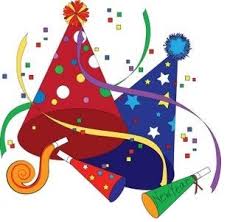 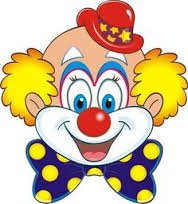 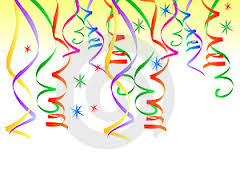 ZŠ s MŠ Liptovská Lúžna a obec L.Lúžnasrdečne pozýva všetkých rodičov s deťmi,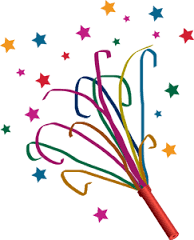 zamestnancov ZŠ, MŠ a ŠJ na                                                   VEĽKÝ      DETSKÝ                KARNEVAL       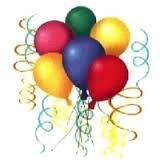 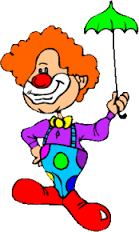 KEDY: 03.2.2018KDE: KD  L.LúžnaMŠ a 1. stupeň ZŠ  od 13.00 do 15,30 hod.ZŠ   2.  stupeň od 16.00 do 19.00 hod.Je potrebné si priniesť  pohár na čaj, dobrú náladu a super masku.                                     